Letters 126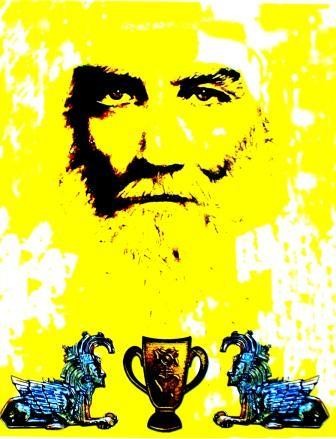 Master, I am willing to use this whole cycle of my life to know why I was born and why I have to die. What do I do?What do you like to do?I like to build houses, make gardens, furniture, in short, make useful things.Very well, start by making your Devotional.Hey, Master! I have no vocation as a mystic or as a corner spiritualist.The Master faced me very seriously and said:You are asking me to help you because you don't know what to do. Well, do as I say or find a teacher who will tell you what you like to be told.I made my Devotional.Now I am recommending to the Brothers who feel frustrated because they have not reached high degrees of Initiation not to blame anyone for their discontent and to make their devotional and practice daily the Antenage, in case they cannot attend the Cosmic Ceremony of a Master, or at least that of a Brother of high degree, because I have observed that the lack of spiritual self-discipline prevents the consciousness from rising sufficiently to perceive the original and final unity of Reality, that is, the unity of the macrocosm that is reflected in the Human microcosms. Physical self-discipline, impersonal service, attendance at the Schools of Initiation and meditation are not enough; spiritual discipline is also needed.The Cosmic Ceremonial is a high level magical game, which is just that, a game, like the games of children, who play to explain the relationship between the events they face and the consciousness that brings them their Soul, although they are not aware of what their Soul is, in most cases. The Cosmic Ceremonial is not an act of Power, it is Magical because it requires Mastery and Mastery is not discovered only intellectually or obtained by miracle. Mastery is the result of sustained effort over many life cycles. When the Ceremonial is performed as Antenage, one remembers what the Masters do and subliminally begins to develop the notion of the passage from sensory, value, intellectual and Mystical consciousness to Transcendental Consciousness. It seems to me that the MSMA wisely suggests it when it speaks of the Potency X that symbolically represents the sum of the four aspects of Consciousness in a fifth possibility, fifth essence or fifth Sun.Nor is it used to discover great mysteries, but to realize that the mystery is in ourselves, in the Being that we are, as a reflection of the One Being, which is the unity that rehearses its infinite possibilities in the diversity of the changing Reality that we live. The fact of mixing abstract symbols with words does not mean that we want to mislead the curious or ill-intentioned, but to create a bridge so that the consciousness, supported by understandable things from the human side, transits towards the incomprehensible of the experience of Being, of Being without Space or Time, without form or existence, without limits. The Human is delimited by cycles of expansion and experimentation, of contraction and synthesis, which are life and death, but the Being that animates the dynamics of life and death is Pure Potential, without beginning and without end. Words cannot define it, yet it is experienceable to an elevated consciousness. This experience is Grace, the gratitude to experience the eternal, here and now, in the present, in Life.The Self is not burned by fire, suffocated by air, drowned by water or buried by earth, but the Soul - see the Second Seal of the Lion of the Tribe of Judah - is enriched with sensory consciousness, spinal brain; with the valuative, moral, energetic consciousness; with the intellectual, mental consciousness; and the spiritual mysticism, to gradually create a conscious nexus between the Self and the Human, giving rise to the experience and living of Initiation in the Sacred and in the Real. That is why an authentic Initiate does not need powers, recognitions or degrees. However, his experience makes him a kind of icon or point of reference for those who have not reached his level of consciousness, and that gives him the privilege, the only privilege, of assuming the responsibility of collaborating with all Beings in all planes of the dimension where he is.To have the opportunity to reach some degree of mastery, one needs a living model, a Master. You cannot be a disciple of astral or imagined masters, but of Living Masters, at least until you reach the degree of Master recognized by a Master, in turn recognized by a Master, and so on. The MSMA said that, at least, the Master must place his hand once in his life on the head of his disciple to give him his Darshan. On a much smaller scale, and keeping proportions, this is what the Masters do when they finish their Cosmic Ceremonial and offer a Blessing to those who accompany them, without anyone being obliged to receive it.Communication between the Master and his Disciple begins from person to person:Why do you dress like that, Master? - I asked the MVHM.So that they can ask me why and I can tell them ...If the relationship progresses, communication is person-to-person:Can you tell me who I am? - I asked - and the MVHM answered:I don't have to tell you, but I will help you to find out ...When the Disciple is ordained as Master, communication from Self to Self becomes possible:When you find yourself in a difficult situation and you don't know how to solve it, think intensely and deeply how the Master would solve it if he were in your place and something will occur to you- the MVHM instructed me - but the decision you make after knowing it is your responsibility - he added.A Master is always open for anyone, man or woman, who wants to be his disciple without any special formality, but, - in my case - when someone asks me how he can be my disciple, I tell him:Observe what I say and what I do, and the way I live what I say and what I do. If you like, we can work together, because I have a mission to fulfill, which is to continue the work of my Master, which is the one entrusted to him by his Master. I have a line of work. In it I was formed and in it I will form my Disciples.Naturally, a Master has the right to choose the Disciple who should take his place when he changes planes. That is the Lineage, the Line. It is not a matter of aristocracy, but of common sense.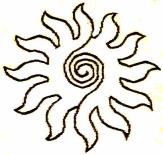 Sat Arhat José Marcelli
May 12, 2007
www.redgfu.net/jmnOriginal text in Spanish:
www.josemarcellinoli.com/2007/pdf/2007_cartas_126.pdf
Translation by: Marcos Paulo González Otero
email: gmarcosp@gmail.com
www.otero.pw
WhatsApp/Telegram: +52 686 119 4097
Version: 03092022-01
Please feel free to forward opinions and corrections.